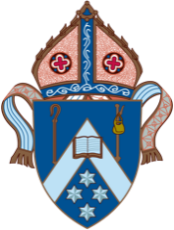 Anglican Diocese of MelbourneAnglican Diocese of MelbournePrayer DiaryPrayer DiaryJan 2024Jan 2024JANUARYMon 1All Saints' Anglican Church Ascot Vale (Andrew Esnouf); The Diocese of Bendigo (Bp Matt Brain, Clergy & People); Archdeaconry of Essendon (Vanessa Bennett); Tue 2St Matthew's Anglican Church Ashburton (Kurian Peter); The Diocese of Brisbane (Abp Jeremy Greaves, Asst Bps John Roundhill, Cameron Venables); Tintern Grammar (Brad Fry, Principal, Alison Andrew, Chaplain);Wed 3Holy Trinity Anglican Church Bacchus Marsh with St George’s Balliang and Christ Church Myrniong (Andrew Gifford ); The Diocese of Bunbury (Bp Ian Coutts, Clergy & People);Thu 4Holy Trinity Anglican Church Balaclava & Elwood (Kathryn Watt); The Diocese of Canberra & Goulburn (Bp Mark Short, Asst Bp Carol Wagner, Clergy & People); Anglican Board of Mission (John Deane, Executive Director);Fri 5St Barnabas' Anglican Church Balwyn (Randle Bond, Kirsty Brown); The Diocese of Central Queensland (Bishop Peter Grice, Clergy & People);Sat 6Anglican Parish of Banyule (Denise Nicholls, Jonathan Lopez); Ministry to the Defence Force (Bishop Grant Dibden, Chaplains & Members of the Defence Forces); Trinity College & Theological School (Robert Derrenbacker, Dean);Sun 7St Michael & All Angels' Anglican Church Beaumaris (Wayne Walters); The Diocese of Gippsland (Bp Richard Treloar, Clergy & People); The Scottish Episcopal Church (Abp Mark Strange, Primus);Mon 8Bellarine Anglican Parish (David Willsher); The Diocese of Grafton (Bp Murray Harvey, Clergy & People); Archdeaconry of Frankston (Helen Phillips);Tue 9St Stephen's Anglican Church Belmont (Shirley Littras); Ministry with the Aboriginal people of Australia (Bp Chris McLeod, National Aboriginal Bishop, Aboriginal Clergy & People); Trinity Grammar School (Adrian Farrer, Principal; Chris Leadbeatter, James Hale, Chaplains);Wed 10St John's Anglican Church Bentleigh (Santaseelan Packianathan); Ministry with the Torres Strait Islander people of Australia (Torres Strait Islander Clergy & People); Korus Connect (Dawn Penney, CEO);Thu 11Berwick Anglican Church (Vijay Henderson, Samuel Creek); The Diocese of Melbourne (Abp Philip Freier, Asst Bps Paul Barker, Bradly Billings, Genieve Blackwell, Kate Prowd, Clergy & People); Anglican Development Fund (Julie Sizer);Fri 12St Agnes' Anglican Church Black Rock (Jennifer Furphy, Bruce Everett); The Diocese of Newcastle (Bp Peter Stuart, Asst Bps Charlie Murry, Sonia Roulston, Clergy & People); Police Force Chaplains (Drew Mellor & other Chaplains) and members of the Police Force;Sat 13St John's Anglican Church Blackburn (Andrew Price, Mark Chew); The Diocese of North Queensland (Bp Keith Joseph, Clergy & People); Yarra Valley Grammar School (Mark Merry, Principal);Sun 14St Alfred's Anglican Church Blackburn North (Peter MacPherson, Mark Simon, Elizabeth Bolton, Nicolas Curtis, Rene Pfitzner); The Diocese of North West Australia ( Bp Darrell Parker, Clergy & People); Aged Care Ministry; Church of the Province of South East Asia (Revd Melter Jiki Tais); St David’s Anglican Church Moorabbin – pastoral visit (Bp Kate Prowd);Mon 15St Paul's Anglican Church Boronia (Incumbency vacant); The Diocese of Perth (Abp Kay Goldsworthy, Asst Bps Kate Wilmot, Asst Bps-elect David Bassett, Hans Christiansen, Clergy & People); Archdeaconry of Geelong (Stephen Pollard);Tue 16Anglican Parish of Box Hill (Incumbency vacant, Anne Kennedy locum, Alasdair MacKinnon-Love, Chunhua Esther Zhang); The Diocese of Riverina (Bp Donald Kirk, Clergy & People); Brighton Grammar School (Ross Featherston, Principal; Peter Waterhouse, Chester Lord, Chaplains);Wed 17St Andrew's Anglican Church Brighton (Ian Morrison, Xeverie De-Leon); The Diocese of Sydney (Abp Kanishka Raffel, Regional Bps Chris Edwards, Michael Stead, Peter Hayward, Peter Lin, Malcolm Richards, Gary Koo, Clergy & People); Anglican Boys' Society - CEBS (Bruce Anderson, Secretary);Thu 18St Peter's Anglican Church Brighton Beach (Jonathan Chamberlain, Chester Lord); The Diocese of Tasmania (Bp Richard Condie, Missioner Bp Chris Jones, Clergy & People); Anglican Cursillo Movement;Fri 19Brimbank Anglican Parish (Incumbency vacant); The Diocese of The Murray (Bp Keith Dalby, Clergy & People); Anglican Criminal Justice Ministry Chaplaincy (Rob Ferguson, Senior Chaplain & Chaplains);Sat 20Christ Church Brunswick (Lindsay Urwin, Russell Goulbourne); The Diocese of The Northern Territory (Bp Greg Anderson, Clergy & People); Beaconhills College (Stephen McGinley, Principal; Peggy Kruse, Chaplain);Sun 21St John Chrysostom Anglican Church Brunswick West (Michael Flynn); The Diocese of Wangaratta (Bp Clarence Bester, Clergy & People); Anglican Early Childhood Services; The Church of South India (The Revd Dharmaraj Rasalam); St Peter’s Brighton Beach – pastoral visit (Bp Paul Barker);Mon 22TIMA Anglican Parish w. St Stephen’s Anglican Church, Greythorn (Ben Lui Wong, Ivy Wong ,Hing Sing Terence Ng, Paul Hughes, Penny Charterrs); The Diocese of Willochra (Bp Jeremy James, Clergy & People); Archdeaconry of Kew (Peter MacPherson);Tue 23St Bartholomew's Anglican Church Burnley (Stuart Soley); Anglicare Australia (Bp Chris Jones, Chair; Kasy Chambers, Exec Director); Camberwell Girls' Grammar School (Principal; Helen Creed, Debbie Dunwoody);Wed 24Anglican Parish of St Thomas Burwood (John Carrick, Joshua Millard, Michael Prabaharan, Rosalyn Armstrong, Tzeh Yi (Joey) Chan); Theological Colleges, Church Schools & Church Kindergartens; Anglican Historical Society (Wendy Dick, Chair);Thu 25Church of the Ascension Burwood East (Anthony Frost); Mission Agencies of the Anglican Church of Australia; Anglican Media (Elspeth Kernebone, Editor);Fri 26St Dunstan's Anglican Church Camberwell (Jobby John); Religious Orders serving within the Anglican Church of Australia;Sat 27St John's Anglican Church Camberwell (Incumbency vacant, Helen Creed); Locums and all retired clergy; Camberwell Grammar School (Paul Hicks, Principal; Charles Butler, Chaplain);Sun 28St Mark's Anglican Church Camberwell (Vaughn Spring, Stephen Hale, Locum, Angus Monro, David Shannon); The Anglican Church of Australia (Primate Abp Geoffrey Smith, General Secretary Anne Hywood, the General Synod & the Standing Committee); Anglican Men's Society; The Anglican Church of Southern Africa (The Abp Thabo Cecil Makgoba); St James & St Peter’s Kilsyth and Montrose – pastoral visit (Bp Paul Barker);Mon 29Camberwell South Anglican Church St Mary’s (David Huynh); The Church of Pakistan (Bp Azad Marshall); The Diocese of Adelaide (Abp Geoff Smith, Asst Bps Denise Ferguson, Timothy Harris, Christopher McLeod; Clergy & People); Archdeaconry of Latrobe (Michael Hopkins);Tue 30St Paul's Anglican Church Canterbury (Rachel McDougall); The Diocese of Armidale (Bp Rod Chiswell, Clergy & People); Caulfield Grammar School (Ashleigh Martin, Principal; Ryan Holt, Amanda Lyons and Kate Jacob, Chaplains);Wed 31St Jude's Anglican Church Carlton (John Forsyth, Amy Brown, Samuel Oldland, Michael Phillips, Natalie Rosner, Stephen Sonneman, Alexander Zunica); The Diocese of Ballarat (Bp Garry Weatherill, Revd David Benjamin Hewitt, Clergy & People); Anglicare Victoria (Paul McDonald, CEO);